Keep Growing: Resources for Year 6 Transitioning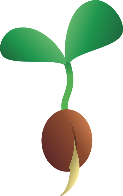  to Secondary SchoolYear 6 Life Labyrinth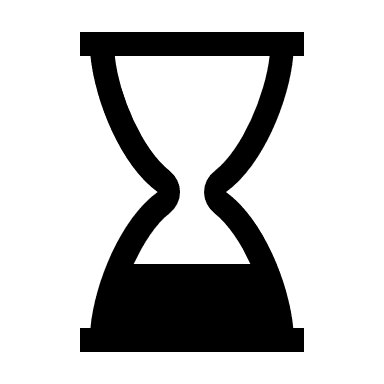 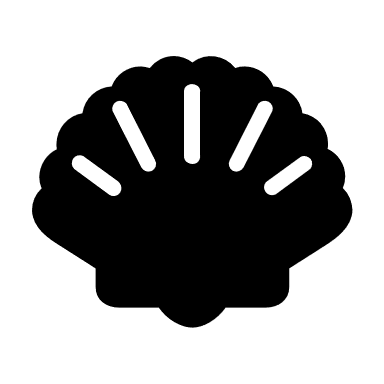 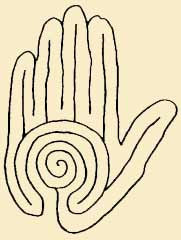 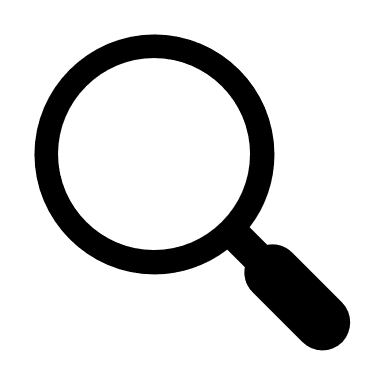 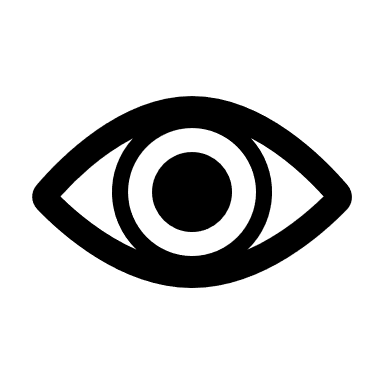 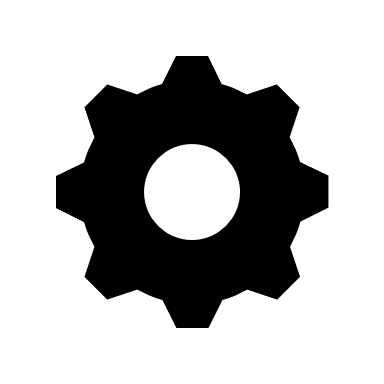 Purpose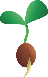 PeoplePrayerXPlacePlanProgress